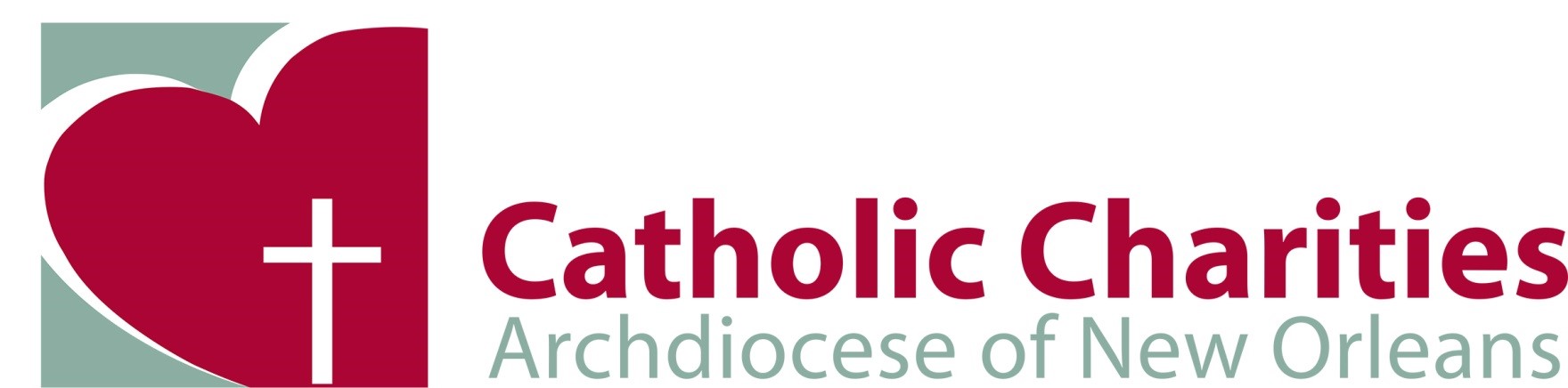 Resource DirectoryJuly 2022Catholic Charities Archdiocese of New Orleans is an umbrella agency with 23 programs and one affiliated ministry delivering health and human services to the poor and vulnerable. Catholic Charities services are rooted in the eight civil parishes of the Archdiocese of New Orleans with food and nutrition services benefitting the entire state of Louisiana. Catholic Charities serves the homeless, hungry, the elderly, at-risk youth, pregnant women, individuals with developmental delays, and many more. For more information, please visit www.ccano.org, follow us on Twitter at twitter.com/cathcharitiesNO, or find us on Facebook at facebook.com/cathcharitiesNO.   Our Mission:Impelled by the love and teaching of Jesus Christ, while respecting the dignity and potential of all people, we collaborate to offer life-giving programs, advocate for the voiceless, and empower the vulnerable to foster a just society. Our Values:Dignity through respectService through loveJustice through advocacy and empowermentUnity through prayerSister Marjorie A. Hebert, M.S.C.President & CEO(504) 596-3099
srmarjorie@ccano.org 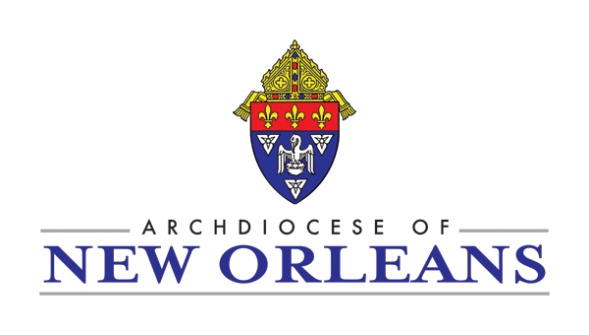 CCANO List of Ministries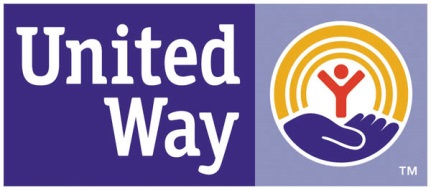 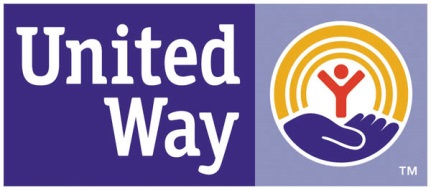 July 2022Catholic Charities School Based CounselingCiara Independent Living Cornerstone BuildersCounseling Solutions ESL (English as Second Language)Food for SeniorsFoster GrandparentsHead StartHomeless ServicesImmigration ServicesMarque Medical Emergency GrantNorth Shore Branch OfficeOffice of Justice and PeacePACE Greater New OrleansPadua Community HomesPadua HouseParish and Community MinistriesProject SAVEPregnancy and Adoption Services (Formerly ACCESS)Refugee ServicesSacred Heart ApartmentsSt. Vincent Maternity ClinicSpirit of Hope Disaster Response Therapeutic Family ServicesTopic Directory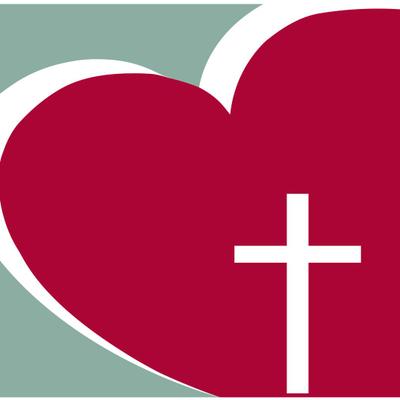 MinistriesAdministrative/Support DepartmentsPresident & CEOSister Marjorie A. Hebert, M.S.C – President & CEO (504-596-3099) srmarjorie@ccano.orgDawn Araugo – Executive Assistant (504-592-5682) daraujo@ccano.orgChief Financial OfficerCheryl LaBorde – Chief Financial Officer (504-310-8720) cdlaborde@ccano.orgChief Operating OfficerDeacon Martin Gutierrez – Chief Operating Officer (504-310-6914) mgutierrez@ccano.orgClerical SupportSherry Jackson –Administrative Supervisor (504-310-6964) scjackson@ccano.orgDivision DirectorsCynthia “Cindy” Distefano – Division Director (504-310-6987) crdistefano@ccano.orgShaula Lovera M.P.H – Division Director (504-310-6998) slovera@ccano.org Finance DepartmentStacie Bonck – Controller (504-596-3093) sbonck@ccano.orgDonald Harness – Assistant Controller (504-310-6997) dpharness@ccano.orgAccounts Payable:Karen Fenner – Bookkeeper (504-310-8731) kfenner@ccano.org Keith Kelly – Bookkeeper (504-310-8723) kkelly@ccano.orgAccounts Receivable/ Cash Receipts/ Treasury:Karen Benezech– Bookkeeper (504-310-8730) kstall@ccano.orgRosa Segue – Bookkeeper (504-310-8745) rsegue@ccano.orgBudgets/Compliance:Marcia Hughes – Grant Writer and Proposal Specialist (504-227-3407) mhughes@ccano.org Ashley Jeanfreau –  Budget and Grants Specialist (504-596-3096) ajeanfreau@ccano.orgStephanie Laurent – Director, Budget/Compliance (504-310-8770) slaurent@ccano.orgContractual Review:Michele Hart – Administrative Assistant (504-310-6919) mhart@ccano.orgAshley Stewart- Contracts Manager (504-310-6983) astewart@ccano.orgPayroll:Barbara Cockerham – Bookkeeper (504-310-6995) blcockerham@ccano.orgRuby Mercadel – Accounting Supervisor (504-310-6994) rlmercadel@ccano.orgHuman Resources and Training DepartmentSherrie Audrict Brown – HR Representative (504-310-8768) saudrict@ccano.orgTheresa Nguyen – HR Clerk (504-310-6973) tnguyen@ccano.org Pamela Roach – Director of HR & Training (504-310-6975) proach@ccano.org Bambilyn B. Smith – HR Representative/Trainer (504-310-6967) bsmith@ccano.orgCynthia Watler – HR Representative (504-310-6976) cwatler@ccano.org  Information Technology DepartmentDavid Do – Help Desk Technician (504-310-8733) ddo@ccano.orgBriant Manix – Database Developer (504-310-6990) bmanix@ccano.orgAaron Prough – Systems Administrator (504-310-6991) aprough@ccano.orgTerry Zlatnicky – Director of Information Technology (504-310-8742) tzlatnicky@ccano.orgComputer Help Desk (504-310-8733) CCANOIT@ccano.orgOffice of Institutional AdvancementLauren Combel – Communications Manager (504-227-3406) lcombel@ccano.orgKatie Truxillo – Campaign Manager (504-592-5690) ktruxillo@ccano.orgBeverly Wilson – Advancement Services Manager (504-310-6988) bjwilson@ccano.orgPlanning and Evaluation DepartmentKevin Carlson – Director of Planning and Evaluation (504-861-6351) kcarlson@ccano.org Khyati Patel-Data Base Manager (504-310-8767) kpatel@ccano.orgVolunteer DepartmentCynthia “Cindy” Self – Director of Volunteers (504-310-6962) cself@ccano.org1000 Howard Avenue, Suite 200Phone: (504) 523-3755  FAX: (504) 523-2789New Orleans, LA 70113-1942Toll Free: (866) 891-2210Website:  www.ccano.orgAbuse and ViolenceProject SAVEBehavioral HealthTherapeutic Family ServicesChurch Parish-Based MinistriesCatholic Campaign for Human Development (Office of Justice and Peace)Catholic Relief Services (Office of Justice and Peace)Parish and Community MinistriesParish Social Ministry (Office of Justice and Peace)Community-BasedParish and Community MinistriesCounselingCatholic Charities School-Based CounselingCounseling SolutionsDisabilitiesPadua Community HomesPadua HouseDisaster-Related Spirit of Hope Disaster Response Education ESL (English as a Second Language)Head Start CentersEmergency AssistanceMarque Medical Emergency GrantSpirit of HopeParish and Community MinistriesFood and NutritionFood for SeniorsHealthcare PACE Greater New OrleansPadua HouseSt. Vincent Maternity ClinicHomeless Homeless ServicesImmigration and Refugee Immigration ServicesRefugee ServicesLegal Project SAVE Immigration ServicesRefugee ServicesMaternity Pregnancy and Adoption ServicesSt. Vincent Maternity ClinicMental HealthCiara Independent Living Counseling Solutions Residential – Developmentally DisabledPadua Community HomesPadua HouseSenior Foster GrandparentsPACE Greater New OrleansSocial Justice/AdvocacyCatholic Campaign for Human Development (Office of Justice and Peace)Catholic Relief Services (Office of Justice and Peace)Cornerstone BuildersParish Social Ministry (Office of Justice and Peace)Prison Ministry (Office of Justice and Peace)Catholic Charities School-Based Counseling …(Est. 2006)contracts with the St. Charles Parish School Board Special Education Department to provide school social work services.Susan Fendlason, Administrator100 Melonie Street, Suite FBoutte, LA  70039Phone: (985) 307-6882  FAX:(985) 785-2198 sfendlason@ccano.orgcontracts with the St. Charles Parish School Board Special Education Department to provide school social work services.Susan Fendlason, Administrator100 Melonie Street, Suite FBoutte, LA  70039Phone: (985) 307-6882  FAX:(985) 785-2198 sfendlason@ccano.orgCiara Independent Living ...(Est. 1985) is an independent living apartment complex for single adults with mental disabilities. Residents pay a modest rent, provide their own meals, and live a relatively independent life. Participants are referred from case managers, hospitals, and the National Association for Mental Illness (NAMI). Brittany Simmons, Program Coordinator 1424 Dante Street New Orleans, LA  70118 Phone:(504) 524-8394 bsimmons@ccano.org is an independent living apartment complex for single adults with mental disabilities. Residents pay a modest rent, provide their own meals, and live a relatively independent life. Participants are referred from case managers, hospitals, and the National Association for Mental Illness (NAMI). Brittany Simmons, Program Coordinator 1424 Dante Street New Orleans, LA  70118 Phone:(504) 524-8394 bsimmons@ccano.org Cornerstone Builders…(Est. 2007)facilitates employment and other reentry services to men and women who have recently been released from jail. Cornerstone also advocates for criminal justice reform in alignment with the Archdiocesan Ninth General Synod. Stephanie Mills, Re-Entry Program Director2022 St. Bernard Avenue, Room 309 New Orleans, LA  70116Phone: (504) 310-6989  FAX: (504) 310-8776 smills@ccano.orgfacilitates employment and other reentry services to men and women who have recently been released from jail. Cornerstone also advocates for criminal justice reform in alignment with the Archdiocesan Ninth General Synod. Stephanie Mills, Re-Entry Program Director2022 St. Bernard Avenue, Room 309 New Orleans, LA  70116Phone: (504) 310-6989  FAX: (504) 310-8776 smills@ccano.orgCounseling Solutions ...(Est. 1974)Counseling Solutions ...(Est. 1974)is a clinical mental health counseling program available to individuals, couples, families and groups of all faiths.  A caring, compassionate staff of licensed mental health professionals and interns provides help and offers healing to those coping with: Depression, Anxiety, Grief and Loss, Abuse, Trauma, Chronic Mental Illness, Family Conflict, Relationship Issues, Parent-Child Issues, Child & Adolescence Issues, Stress Management, and Anger Management. The program accepts payment from most major insurance companies, Employee Assistance Programs, and Medicaid. Clients without insurance will be charged a reasonable rate based on a sliding scale.Dr. Lisa Surrency North Shore Catholic Center4465 Highway 190 E. Service RoadCovington, LA  70233 lsurrency@ccano.orgPlease call (985) 785-2113 to make an appointment at any location:is a clinical mental health counseling program available to individuals, couples, families and groups of all faiths.  A caring, compassionate staff of licensed mental health professionals and interns provides help and offers healing to those coping with: Depression, Anxiety, Grief and Loss, Abuse, Trauma, Chronic Mental Illness, Family Conflict, Relationship Issues, Parent-Child Issues, Child & Adolescence Issues, Stress Management, and Anger Management. The program accepts payment from most major insurance companies, Employee Assistance Programs, and Medicaid. Clients without insurance will be charged a reasonable rate based on a sliding scale.Dr. Lisa Surrency North Shore Catholic Center4465 Highway 190 E. Service RoadCovington, LA  70233 lsurrency@ccano.orgPlease call (985) 785-2113 to make an appointment at any location:Orleans Parish1424 Dante StreetNew Orleans, LA  70118St. Tammany Parish (Covington) Archdiocese of New Orleans North Shore Catholic Center4465 Highway 190 E. Service RoadCovington, LA  70233St. Charles Parish100 Melonie Street, Suite FBoutte, LA  70039St. John the Baptist Parish799 Fairway Drive LaPlace, LA  70068English as a Second Language (ESL)…serves adult learners each year at sites throughout Orleans, Jefferson, and St. Tammany parishes. Both morning and evening classes are offered in order to accommodate our students’ work and family schedules. ESL classes provide a key component for integrating into American society for both immigrants who have recently arrived and those who have been in the U.S. for several years. Please see our web page for class times and locations: www.ccano.org/esl.   Interested students and volunteers should contact:Allison Hanson, ESL Program ManagerPhone: (504) 722-2665 ahanson@ccano.org Food For Seniors ...(Est. 1970)houses, pre-packs, and transports supplemental food boxes to more than 120 donated sites throughout the State of Louisiana for monthly distribution to program participants by volunteers and staff members. Food box contents are designed to improve the diet and health of the low-income populations served. Targeted populations include seniors sixty years of age and older who meet USDA income guidelines.   Renee Davenport-Director5600 Hayne BoulevardNew Orleans, LA   70126Toll Free Phone: (800) 522-3333Phone: (504) 267-9665 rldavenport@ccano.orgFoster Grandparents ...(Est. 1972)is a program which benefits both low-income seniors and special needs children.  Foster Grandparents share their life experience, wisdom, love, and attention to encourage, tutor, and mentor children and troubled teens in a variety of settings such as schools, Head Start and day care centers, shelters, and rehabilitation facilities.  In return for enriching the lives of the children, the seniors receive a modest stipend and help with transportation. Other benefits include a feeling of being needed, giving service to their community, recognition, monthly trainings and enrichment, socialization, and outings.Brian Broussard, Program Director 8326 Apricot Street, 2nd FloorNew Orleans, LA.  70118Phone: (504) 310-6882  FAX: (504) 861-6361 bpbroussard@ccano.org Annette Gibson, CoordinatorPhone: (504) 310-6883 agibson@ccano.orgHead Start Centers ...(Est. 1980)Promote school readiness for young children from low-income families through agencies in their local community. Head Start and Early Head Start programs support the mental, social, and emotional development of children from six weeks to age 5. In addition to education services, programs provide children and their families with health, nutrition, social, and other services. Head Start services are responsive to each child and family's ethnic, cultural, and linguistic heritage.Rhonda Taylor, Director of Early Childhood Education 8326 Apricot Street, 2nd FloorNew Orleans, LA  70118Phone: (504) 861-6359  FAX: (504) 861-6361 rbtaylor@ccano.orgIncarnate Word Early Head Start & Head Start 
Ages 6 weeks – 5 years Gaynell Anderson, Program Director8326 Apricot Street, New Orleans, LA  70118Phone 504-861-6342 FAX 504-861-6362  geanderson@ccano.orgIncarnate Word Early Head Start & Head Start 
Ages 6 weeks – 5 years Gaynell Anderson, Program Director8326 Apricot Street, New Orleans, LA  70118Phone 504-861-6342 FAX 504-861-6362  geanderson@ccano.orgIncarnate Word Early Head Start & Head Start 
Ages 6 weeks – 5 years Gaynell Anderson, Program Director8326 Apricot Street, New Orleans, LA  70118Phone 504-861-6342 FAX 504-861-6362  geanderson@ccano.orgSt. John the Baptist Head StartAges 3 to 5 years Tonya Credit, Program Director1920 Clio StreetNew Orleans, LA  70113Phone: (504) 529-2557  FAX: (504) 566-4194    tcredit@ccano.orgSt. John the Baptist Head StartAges 3 to 5 years Tonya Credit, Program Director1920 Clio StreetNew Orleans, LA  70113Phone: (504) 529-2557  FAX: (504) 566-4194    tcredit@ccano.orgSt. John the Baptist Head StartAges 3 to 5 years Tonya Credit, Program Director1920 Clio StreetNew Orleans, LA  70113Phone: (504) 529-2557  FAX: (504) 566-4194    tcredit@ccano.orgSt. Mary of the Angels Early Head Start & Head Start (Est. 2012)Ages 6 weeks to 5 yearsMichelle Hubbard, Program Director2225 Congress StreetNew Orleans, LA  70117Phone: (504) 227-3470  FAX: (504) 941-3119  mhubbard@ccano.orgSt. Paul the Apostle Early Head Start & Head Start (Est. 2016) Ages 6 weeks to 5 yearsPamela Randall, Center DirectorNicole Roberson, Assistant Director6828 Chef Menteur HighwayNew Orleans, LA  70126Phone: (504) 503-1234  FAX: (504) 503-1239  prandall@ccano.orgSt. Mary of the Angels Early Head Start & Head Start (Est. 2012)Ages 6 weeks to 5 yearsMichelle Hubbard, Program Director2225 Congress StreetNew Orleans, LA  70117Phone: (504) 227-3470  FAX: (504) 941-3119  mhubbard@ccano.orgSt. Paul the Apostle Early Head Start & Head Start (Est. 2016) Ages 6 weeks to 5 yearsPamela Randall, Center DirectorNicole Roberson, Assistant Director6828 Chef Menteur HighwayNew Orleans, LA  70126Phone: (504) 503-1234  FAX: (504) 503-1239  prandall@ccano.orgSt. Mary of the Angels Early Head Start & Head Start (Est. 2012)Ages 6 weeks to 5 yearsMichelle Hubbard, Program Director2225 Congress StreetNew Orleans, LA  70117Phone: (504) 227-3470  FAX: (504) 941-3119  mhubbard@ccano.orgSt. Paul the Apostle Early Head Start & Head Start (Est. 2016) Ages 6 weeks to 5 yearsPamela Randall, Center DirectorNicole Roberson, Assistant Director6828 Chef Menteur HighwayNew Orleans, LA  70126Phone: (504) 503-1234  FAX: (504) 503-1239  prandall@ccano.orgHomeless Services …(Est. 1993)Homeless Services …(Est. 1993)Homeless Services …(Est. 1993)includes two housing components. Services include: home-based case management, life skills training, budget planning, advocacy, linkages to mainstream resources, and referrals for additional services. Bethlehem Housing serves homeless families with children providing rapid re-housing services and addressing the root causes of their homelessness. (est. 2019) Bridges to Self-Sufficiency provides 3-6 months of rental assistance to homeless families with children; term may be extended for special circumstances.Trinna Stanford, Program DirectorPhone: (504) 310-6907  tstanford@ccano.orgJohnell Williams, Case Manager Phone: (504) 310-8788  FAX: (504) 861-6361  jwiliams@ccano.org 8326 Apricot StreetNew Orleans, LA 70118includes two housing components. Services include: home-based case management, life skills training, budget planning, advocacy, linkages to mainstream resources, and referrals for additional services. Bethlehem Housing serves homeless families with children providing rapid re-housing services and addressing the root causes of their homelessness. (est. 2019) Bridges to Self-Sufficiency provides 3-6 months of rental assistance to homeless families with children; term may be extended for special circumstances.Trinna Stanford, Program DirectorPhone: (504) 310-6907  tstanford@ccano.orgJohnell Williams, Case Manager Phone: (504) 310-8788  FAX: (504) 861-6361  jwiliams@ccano.org 8326 Apricot StreetNew Orleans, LA 70118includes two housing components. Services include: home-based case management, life skills training, budget planning, advocacy, linkages to mainstream resources, and referrals for additional services. Bethlehem Housing serves homeless families with children providing rapid re-housing services and addressing the root causes of their homelessness. (est. 2019) Bridges to Self-Sufficiency provides 3-6 months of rental assistance to homeless families with children; term may be extended for special circumstances.Trinna Stanford, Program DirectorPhone: (504) 310-6907  tstanford@ccano.orgJohnell Williams, Case Manager Phone: (504) 310-8788  FAX: (504) 861-6361  jwiliams@ccano.org 8326 Apricot StreetNew Orleans, LA 70118Immigration Services ...(Est. 1961)Immigration Services ...(Est. 1961)Immigration Services ...(Est. 1961)provides free or low-cost legal immigration counseling and representation to families and individuals who are eligible for immigration benefits but cannot afford private attorneys. Services include assistance in obtaining family-based immigrant visas, adjustment of status to legal permanent residency, naturalization (citizenship) applications and preparation classes, VAWA petitions, U-visa applications, asylum (for children only), Special Immigrant Juvenile Status, Temporary Protected Status (TPS), Deferred Action applications (DACA), fiancée petitions, consular processing, travel documents/advance parole, renewals, work permit renewals, affidavits of support, etc.  Immigration Services has specialized pro bono programs to provide legal representation and holistic case management support for survivors of domestic violence/abuse, unaccompanied children, survivors of trafficking and other crimes and those detained in immigration facilities.Interested law students and volunteers should contact:Jennie Searcy, Managing Attorney for Immigration ServicesPhone: (504) 310-6950 FAX: (504) 523-6962   jsearcy@ccano.org provides free or low-cost legal immigration counseling and representation to families and individuals who are eligible for immigration benefits but cannot afford private attorneys. Services include assistance in obtaining family-based immigrant visas, adjustment of status to legal permanent residency, naturalization (citizenship) applications and preparation classes, VAWA petitions, U-visa applications, asylum (for children only), Special Immigrant Juvenile Status, Temporary Protected Status (TPS), Deferred Action applications (DACA), fiancée petitions, consular processing, travel documents/advance parole, renewals, work permit renewals, affidavits of support, etc.  Immigration Services has specialized pro bono programs to provide legal representation and holistic case management support for survivors of domestic violence/abuse, unaccompanied children, survivors of trafficking and other crimes and those detained in immigration facilities.Interested law students and volunteers should contact:Jennie Searcy, Managing Attorney for Immigration ServicesPhone: (504) 310-6950 FAX: (504) 523-6962   jsearcy@ccano.org provides free or low-cost legal immigration counseling and representation to families and individuals who are eligible for immigration benefits but cannot afford private attorneys. Services include assistance in obtaining family-based immigrant visas, adjustment of status to legal permanent residency, naturalization (citizenship) applications and preparation classes, VAWA petitions, U-visa applications, asylum (for children only), Special Immigrant Juvenile Status, Temporary Protected Status (TPS), Deferred Action applications (DACA), fiancée petitions, consular processing, travel documents/advance parole, renewals, work permit renewals, affidavits of support, etc.  Immigration Services has specialized pro bono programs to provide legal representation and holistic case management support for survivors of domestic violence/abuse, unaccompanied children, survivors of trafficking and other crimes and those detained in immigration facilities.Interested law students and volunteers should contact:Jennie Searcy, Managing Attorney for Immigration ServicesPhone: (504) 310-6950 FAX: (504) 523-6962   jsearcy@ccano.org Marque Medical Emergency Grant…(Est. 2010)Marque Medical Emergency Grant…(Est. 2010)Marque Medical Emergency Grant…(Est. 2010)is funded by the Theresa Bittenbring and John Henry Marque Fund which is held at the Greater New Orleans Foundation.  This program provides case management and direct financial assistance (emergency grants) to individuals and families experiencing financial hardship due to a medical condition faced by a member of the family.  Clients come to the program only by way of referral from CCANO and other partner agencies.  Individuals cannot refer themselves to this program.Contact:  Marilyn Shraberg1000 Howard Avenue, Suite 200New Orleans, LA  70113Phone:  (504) 310-8743  mshraberg@ccano.orgis funded by the Theresa Bittenbring and John Henry Marque Fund which is held at the Greater New Orleans Foundation.  This program provides case management and direct financial assistance (emergency grants) to individuals and families experiencing financial hardship due to a medical condition faced by a member of the family.  Clients come to the program only by way of referral from CCANO and other partner agencies.  Individuals cannot refer themselves to this program.Contact:  Marilyn Shraberg1000 Howard Avenue, Suite 200New Orleans, LA  70113Phone:  (504) 310-8743  mshraberg@ccano.orgis funded by the Theresa Bittenbring and John Henry Marque Fund which is held at the Greater New Orleans Foundation.  This program provides case management and direct financial assistance (emergency grants) to individuals and families experiencing financial hardship due to a medical condition faced by a member of the family.  Clients come to the program only by way of referral from CCANO and other partner agencies.  Individuals cannot refer themselves to this program.Contact:  Marilyn Shraberg1000 Howard Avenue, Suite 200New Orleans, LA  70113Phone:  (504) 310-8743  mshraberg@ccano.orgNorth Shore Branch Office…North Shore Branch Office…North Shore Branch Office…serves the poor and vulnerable of Washington and St. Tammany Parishes.  As the main office for the North Shore Branch, The Archdiocese of New Orleans North Shore Catholic Center in Covington assists 17 Catholic Church Parishes in Deaneries IX and X. The North Shore location houses CCANO’s Counseling Solutions Program (clinical mental health counseling), Parish and Community Ministries Program (case management services), SERVE Program (Students Engaging in Reflective Volunteer Experiences), and the Disaster Case Management Program. The staff also collaborates with other non-profit agencies, community groups, and businesses on the North Shore to help facilitate employment services, support groups, homeless services, re-entry assistance, mentor training, seminars, and youth leadership at the Catholic Center.  Stephanie Dupepe, Administator – Parish and Community Ministries Phone: (985) 605-5847    sdupepe@ccano.orgArchdiocese of New Orleans North Shore Catholic Center4465 Highway 190 E. Service Road Covington, LA  70433Phone: (985) 605-5840nspastoralcenter@arch-no.orgserves the poor and vulnerable of Washington and St. Tammany Parishes.  As the main office for the North Shore Branch, The Archdiocese of New Orleans North Shore Catholic Center in Covington assists 17 Catholic Church Parishes in Deaneries IX and X. The North Shore location houses CCANO’s Counseling Solutions Program (clinical mental health counseling), Parish and Community Ministries Program (case management services), SERVE Program (Students Engaging in Reflective Volunteer Experiences), and the Disaster Case Management Program. The staff also collaborates with other non-profit agencies, community groups, and businesses on the North Shore to help facilitate employment services, support groups, homeless services, re-entry assistance, mentor training, seminars, and youth leadership at the Catholic Center.  Stephanie Dupepe, Administator – Parish and Community Ministries Phone: (985) 605-5847    sdupepe@ccano.orgArchdiocese of New Orleans North Shore Catholic Center4465 Highway 190 E. Service Road Covington, LA  70433Phone: (985) 605-5840nspastoralcenter@arch-no.orgserves the poor and vulnerable of Washington and St. Tammany Parishes.  As the main office for the North Shore Branch, The Archdiocese of New Orleans North Shore Catholic Center in Covington assists 17 Catholic Church Parishes in Deaneries IX and X. The North Shore location houses CCANO’s Counseling Solutions Program (clinical mental health counseling), Parish and Community Ministries Program (case management services), SERVE Program (Students Engaging in Reflective Volunteer Experiences), and the Disaster Case Management Program. The staff also collaborates with other non-profit agencies, community groups, and businesses on the North Shore to help facilitate employment services, support groups, homeless services, re-entry assistance, mentor training, seminars, and youth leadership at the Catholic Center.  Stephanie Dupepe, Administator – Parish and Community Ministries Phone: (985) 605-5847    sdupepe@ccano.orgArchdiocese of New Orleans North Shore Catholic Center4465 Highway 190 E. Service Road Covington, LA  70433Phone: (985) 605-5840nspastoralcenter@arch-no.orgOffice of Justice and Peace …(Est. 2003) Office of Justice and Peace …(Est. 2003) Office of Justice and Peace …(Est. 2003) advances the understanding of Catholic Social Teaching throughout Catholic Charities’ programs and the Archdiocese of New Orleans.  This office coordinates the Catholic Campaign for Human Development and Catholic Relief Services activities in the Archdiocese of New Orleans. The office also coordinates Parish Social Ministry and implementation of the Social Justice goals of the Ninth General Synod throughout the Archdiocese. The office seeks funding for Catholic Charities’ poverty programs and is involved in legislative advocacy.Kevin Fitzpatrick, Director Ronnie Moore, Civic Engagement Director2022 St. Bernard Avenue, Room 309New Orleans, LA  70116Phone: (504) 592-5692  FAX: (504) 523-2789  kfitzpatrick@ccano.orgPrison Ministry offers services to those in prison by working with Clergy and lay volunteers. This office serves as a resource center and facilitator for those ministers involved in prison chaplaincy and education.John Messenheimer, CoordinatorPhone: (504) 267-9727  jmessenheimer@ccano.orgadvances the understanding of Catholic Social Teaching throughout Catholic Charities’ programs and the Archdiocese of New Orleans.  This office coordinates the Catholic Campaign for Human Development and Catholic Relief Services activities in the Archdiocese of New Orleans. The office also coordinates Parish Social Ministry and implementation of the Social Justice goals of the Ninth General Synod throughout the Archdiocese. The office seeks funding for Catholic Charities’ poverty programs and is involved in legislative advocacy.Kevin Fitzpatrick, Director Ronnie Moore, Civic Engagement Director2022 St. Bernard Avenue, Room 309New Orleans, LA  70116Phone: (504) 592-5692  FAX: (504) 523-2789  kfitzpatrick@ccano.orgPrison Ministry offers services to those in prison by working with Clergy and lay volunteers. This office serves as a resource center and facilitator for those ministers involved in prison chaplaincy and education.John Messenheimer, CoordinatorPhone: (504) 267-9727  jmessenheimer@ccano.orgadvances the understanding of Catholic Social Teaching throughout Catholic Charities’ programs and the Archdiocese of New Orleans.  This office coordinates the Catholic Campaign for Human Development and Catholic Relief Services activities in the Archdiocese of New Orleans. The office also coordinates Parish Social Ministry and implementation of the Social Justice goals of the Ninth General Synod throughout the Archdiocese. The office seeks funding for Catholic Charities’ poverty programs and is involved in legislative advocacy.Kevin Fitzpatrick, Director Ronnie Moore, Civic Engagement Director2022 St. Bernard Avenue, Room 309New Orleans, LA  70116Phone: (504) 592-5692  FAX: (504) 523-2789  kfitzpatrick@ccano.orgPrison Ministry offers services to those in prison by working with Clergy and lay volunteers. This office serves as a resource center and facilitator for those ministers involved in prison chaplaincy and education.John Messenheimer, CoordinatorPhone: (504) 267-9727  jmessenheimer@ccano.orgPACE Greater New Orleans   (Program of All-Inclusive    Care for the Elderly) …(Opened 2007)PACE Greater New Orleans   (Program of All-Inclusive    Care for the Elderly) …(Opened 2007)promotes the health, independence, and dignity of senior citizens.  PACE’s mission is to enable frail older adults to live in their homes and in the community as long as medically and socially feasible.  It is a comprehensive healthcare program which includes an Adult Day Health Centers, primary and specialty physician care, medications, rehabilitative therapy, personal care services, and transportation.  The majority of services are provided on site with a focus on preventative care. Participants are served breakfast, a hot lunch and snacks daily, and transportation is available.Kurt Wootan, Executive DirectorPhone: (504) 227-3411  kwootan@ccano.org Intake Phone Number: (504) 835-0006Shirley Landry, Benson PACE Center 4201 N. Rampart Street New Orleans, LA 70117Hope Haven St. John Bosco PACE Center 1131 Barataria BoulevardMarrero, LA 70072Phone: (504) 267-9690 Website: www.pacegno.orgpromotes the health, independence, and dignity of senior citizens.  PACE’s mission is to enable frail older adults to live in their homes and in the community as long as medically and socially feasible.  It is a comprehensive healthcare program which includes an Adult Day Health Centers, primary and specialty physician care, medications, rehabilitative therapy, personal care services, and transportation.  The majority of services are provided on site with a focus on preventative care. Participants are served breakfast, a hot lunch and snacks daily, and transportation is available.Kurt Wootan, Executive DirectorPhone: (504) 227-3411  kwootan@ccano.org Intake Phone Number: (504) 835-0006Shirley Landry, Benson PACE Center 4201 N. Rampart Street New Orleans, LA 70117Hope Haven St. John Bosco PACE Center 1131 Barataria BoulevardMarrero, LA 70072Phone: (504) 267-9690 Website: www.pacegno.orgpromotes the health, independence, and dignity of senior citizens.  PACE’s mission is to enable frail older adults to live in their homes and in the community as long as medically and socially feasible.  It is a comprehensive healthcare program which includes an Adult Day Health Centers, primary and specialty physician care, medications, rehabilitative therapy, personal care services, and transportation.  The majority of services are provided on site with a focus on preventative care. Participants are served breakfast, a hot lunch and snacks daily, and transportation is available.Kurt Wootan, Executive DirectorPhone: (504) 227-3411  kwootan@ccano.org Intake Phone Number: (504) 835-0006Shirley Landry, Benson PACE Center 4201 N. Rampart Street New Orleans, LA 70117Hope Haven St. John Bosco PACE Center 1131 Barataria BoulevardMarrero, LA 70072Phone: (504) 267-9690 Website: www.pacegno.orgPadua Community Homes ...(Opened 1984)Padua Community Homes ...(Opened 1984)provides residential facilities with home-like atmospheres and community-based services to developmentally disabled individuals from 18 to 99 years. Services include person-centered planning, recreation, and other ancillary services are provided as needed. Tanna Barthelemy, Program AdministratorPhone : (504) 503-0311  tbarthelemy@ccano.org Bertha Garrison, Program DirectorPhone : (504) 503-0313200 Beta StreetBelle Chasse, LA  70037Phone : (504) 392-0502  FAX: (504) 394-8867  bgarrison@ccano.orgprovides residential facilities with home-like atmospheres and community-based services to developmentally disabled individuals from 18 to 99 years. Services include person-centered planning, recreation, and other ancillary services are provided as needed. Tanna Barthelemy, Program AdministratorPhone : (504) 503-0311  tbarthelemy@ccano.org Bertha Garrison, Program DirectorPhone : (504) 503-0313200 Beta StreetBelle Chasse, LA  70037Phone : (504) 392-0502  FAX: (504) 394-8867  bgarrison@ccano.orgprovides residential facilities with home-like atmospheres and community-based services to developmentally disabled individuals from 18 to 99 years. Services include person-centered planning, recreation, and other ancillary services are provided as needed. Tanna Barthelemy, Program AdministratorPhone : (504) 503-0311  tbarthelemy@ccano.org Bertha Garrison, Program DirectorPhone : (504) 503-0313200 Beta StreetBelle Chasse, LA  70037Phone : (504) 392-0502  FAX: (504) 394-8867  bgarrison@ccano.orgSaints Mary and ElizabethLisa Russell, Home Manager720 North Elm StreetMetairie, LA  70003-6022Phone: (504) 738-6959FAX: (504) 738-8320St. RosalieFran Johnson, Home Manager119 Kass StreetGretna, LA  70053-3828Phone: (504) 361-8320FAX: (504) 367-8320St. RosalieFran Johnson, Home Manager119 Kass StreetGretna, LA  70053-3828Phone: (504) 361-8320FAX: (504) 367-8320Padua House ...(Est. 1977)Padua House ...(Est. 1977)is an Intermediate Care Facility for the Intellectually/Developmentally Disabled (ICF/IDD). Padua House is a residential program for 32 medically fragile children and adults who are diagnosed with an intellectual disability and are non-ambulatory. Active treatment services include 24-hour nursing and custodial care; developmental training; and consultative psychological, physical, occupational, and speech therapies.  Educational programs are provided by the Plaquemines Parish School System.Tanna Barthelemy, Program AdministratorPhone: (504) 503-0311  tbarthelemy@ccano.orgGermaine Stevenson, Service Coordinator QIDPPhone : (504)503-0304  gstevenson@ccano.org200 Beta StreetBelle Chasse, LA 70037-1499Phone: (504) 392-0502  FAX: (504) 394-8867is an Intermediate Care Facility for the Intellectually/Developmentally Disabled (ICF/IDD). Padua House is a residential program for 32 medically fragile children and adults who are diagnosed with an intellectual disability and are non-ambulatory. Active treatment services include 24-hour nursing and custodial care; developmental training; and consultative psychological, physical, occupational, and speech therapies.  Educational programs are provided by the Plaquemines Parish School System.Tanna Barthelemy, Program AdministratorPhone: (504) 503-0311  tbarthelemy@ccano.orgGermaine Stevenson, Service Coordinator QIDPPhone : (504)503-0304  gstevenson@ccano.org200 Beta StreetBelle Chasse, LA 70037-1499Phone: (504) 392-0502  FAX: (504) 394-8867is an Intermediate Care Facility for the Intellectually/Developmentally Disabled (ICF/IDD). Padua House is a residential program for 32 medically fragile children and adults who are diagnosed with an intellectual disability and are non-ambulatory. Active treatment services include 24-hour nursing and custodial care; developmental training; and consultative psychological, physical, occupational, and speech therapies.  Educational programs are provided by the Plaquemines Parish School System.Tanna Barthelemy, Program AdministratorPhone: (504) 503-0311  tbarthelemy@ccano.orgGermaine Stevenson, Service Coordinator QIDPPhone : (504)503-0304  gstevenson@ccano.org200 Beta StreetBelle Chasse, LA 70037-1499Phone: (504) 392-0502  FAX: (504) 394-8867Parish and Community Ministries…(Est. 2011)Parish and Community Ministries…(Est. 2011)provides short-term case management with limited direct assistance. Stephanie Dupepe, AdministratorPhone: (985) 605-5847  sdupepe@ccano.orgPlease call to make an appointment.Vickie Leleu, CoordinatorPhone: (504) 452-2161  vmleleu@ccano.orgprovides short-term case management with limited direct assistance. Stephanie Dupepe, AdministratorPhone: (985) 605-5847  sdupepe@ccano.orgPlease call to make an appointment.Vickie Leleu, CoordinatorPhone: (504) 452-2161  vmleleu@ccano.orgprovides short-term case management with limited direct assistance. Stephanie Dupepe, AdministratorPhone: (985) 605-5847  sdupepe@ccano.orgPlease call to make an appointment.Vickie Leleu, CoordinatorPhone: (504) 452-2161  vmleleu@ccano.orgProject SAVE (Stopping Abuse through Victim Empowerment) ...(Est. 1986)Project SAVE (Stopping Abuse through Victim Empowerment) ...(Est. 1986)assists survivors of domestic violence residing in Orleans Parish obtain free emergency legal representation.  Staff attorneys help with legal orders to keep survivors of domestic violence safe and to protect their legal rights.  These legal services may include temporary restraining and protection orders, temporary child support, custody, and use of property.Allyson Tuttle, Administrator639 Loyola Avenue, Suite 1810New Orleans, LA  70113Phone: (504) 310-6871    FAX: (504) 310-6877atuttle@ccano.orgassists survivors of domestic violence residing in Orleans Parish obtain free emergency legal representation.  Staff attorneys help with legal orders to keep survivors of domestic violence safe and to protect their legal rights.  These legal services may include temporary restraining and protection orders, temporary child support, custody, and use of property.Allyson Tuttle, Administrator639 Loyola Avenue, Suite 1810New Orleans, LA  70113Phone: (504) 310-6871    FAX: (504) 310-6877atuttle@ccano.orgassists survivors of domestic violence residing in Orleans Parish obtain free emergency legal representation.  Staff attorneys help with legal orders to keep survivors of domestic violence safe and to protect their legal rights.  These legal services may include temporary restraining and protection orders, temporary child support, custody, and use of property.Allyson Tuttle, Administrator639 Loyola Avenue, Suite 1810New Orleans, LA  70113Phone: (504) 310-6871    FAX: (504) 310-6877atuttle@ccano.orgPregnancy and Adoption Services(Formerly ACCESS)(Est. 1971 and 1942)Pregnancy and Adoption Services(Formerly ACCESS)(Est. 1971 and 1942)Provides complimentary confidential pregnancy testing, ultrasound, pregnancy support, and community referrals for women.  Post-abortion support, counseling, and  referrals are also available.  Michelle Black, Director of Pregnancy and Adoption ServicesPhone: (504) 885-1141  FAX: (504) 885-1519 mblack@ccano.orgWeb site:  www.accesspregnancy.comEmail:  contactus@accesspregnancy.comProvides complimentary confidential pregnancy testing, ultrasound, pregnancy support, and community referrals for women.  Post-abortion support, counseling, and  referrals are also available.  Michelle Black, Director of Pregnancy and Adoption ServicesPhone: (504) 885-1141  FAX: (504) 885-1519 mblack@ccano.orgWeb site:  www.accesspregnancy.comEmail:  contactus@accesspregnancy.comProvides complimentary confidential pregnancy testing, ultrasound, pregnancy support, and community referrals for women.  Post-abortion support, counseling, and  referrals are also available.  Michelle Black, Director of Pregnancy and Adoption ServicesPhone: (504) 885-1141  FAX: (504) 885-1519 mblack@ccano.orgWeb site:  www.accesspregnancy.comEmail:  contactus@accesspregnancy.comMonday-Thursday, 8:30AM-4:30PM 921 Aris Avenue, Suite BMetairie, LA 70002Phone: (504) 832-1503FAX : (504) 837-6235Monday-Thursday, 8:30AM-4:30PM 921 Aris Avenue, Suite BMetairie, LA 70002Phone: (504) 832-1503FAX : (504) 837-6235Adoption Services is a domestic and international adoption program. Services include case management, counseling, home study, and post adoption services.Danna P. Cousins, LCSW-BACS, Program Director4200 S I-10 Service Road. W., Suite 124Metairie, LA  70001Phone: (504) 885-1141  FAX: (504) 885-1519 dcousins@ccano.orgWebsite:  www.adoptnola.comAdoption Services is a domestic and international adoption program. Services include case management, counseling, home study, and post adoption services.Danna P. Cousins, LCSW-BACS, Program Director4200 S I-10 Service Road. W., Suite 124Metairie, LA  70001Phone: (504) 885-1141  FAX: (504) 885-1519 dcousins@ccano.orgWebsite:  www.adoptnola.comAdoption Services is a domestic and international adoption program. Services include case management, counseling, home study, and post adoption services.Danna P. Cousins, LCSW-BACS, Program Director4200 S I-10 Service Road. W., Suite 124Metairie, LA  70001Phone: (504) 885-1141  FAX: (504) 885-1519 dcousins@ccano.orgWebsite:  www.adoptnola.comRefugee Services …(Est. 2011)Refugee Services …(Est. 2011)welcomes new Americans to the GNO area with case management support to ensure their self-sufficiency and integration into our community.  Case managers support refugee clients who are resettled here by the U.S. government from countries all over the world from their arrival at the airport for up to five years. Our services are oriented to cover the basic needs of the newly-arrived eligible clients and to promote self-sufficiency.Janet Lopez, Program ManagerPhone: (504) 596-3082  jlopez@ccano.orgwelcomes new Americans to the GNO area with case management support to ensure their self-sufficiency and integration into our community.  Case managers support refugee clients who are resettled here by the U.S. government from countries all over the world from their arrival at the airport for up to five years. Our services are oriented to cover the basic needs of the newly-arrived eligible clients and to promote self-sufficiency.Janet Lopez, Program ManagerPhone: (504) 596-3082  jlopez@ccano.orgwelcomes new Americans to the GNO area with case management support to ensure their self-sufficiency and integration into our community.  Case managers support refugee clients who are resettled here by the U.S. government from countries all over the world from their arrival at the airport for up to five years. Our services are oriented to cover the basic needs of the newly-arrived eligible clients and to promote self-sufficiency.Janet Lopez, Program ManagerPhone: (504) 596-3082  jlopez@ccano.orgSacred Heart Apartments…(Est. 2014)Sacred Heart Apartments…(Est. 2014)Public Supportive Housing (PSH) case management supports 55 chronically homeless individuals, with the priority of serving veterans.  Case managers work to keep clients housed by focusing on establishing a mental health care regimen for each client, working with clients to address various health and extraneous factors, and striving to ensure that clients are living their lives to the most meaningful extent possible.  (Individuals must be referred through UNITY’s Coordinated Entry System and approved by HRI, the Louisiana PSH office and the Louisiana Housing Corporation.)Shayla Kaywood, Program Director3222 Canal Street New Orleans, LA 70119Phone: (504) 821-1786, ext. 6504skaywood@ccano.orgPublic Supportive Housing (PSH) case management supports 55 chronically homeless individuals, with the priority of serving veterans.  Case managers work to keep clients housed by focusing on establishing a mental health care regimen for each client, working with clients to address various health and extraneous factors, and striving to ensure that clients are living their lives to the most meaningful extent possible.  (Individuals must be referred through UNITY’s Coordinated Entry System and approved by HRI, the Louisiana PSH office and the Louisiana Housing Corporation.)Shayla Kaywood, Program Director3222 Canal Street New Orleans, LA 70119Phone: (504) 821-1786, ext. 6504skaywood@ccano.orgPublic Supportive Housing (PSH) case management supports 55 chronically homeless individuals, with the priority of serving veterans.  Case managers work to keep clients housed by focusing on establishing a mental health care regimen for each client, working with clients to address various health and extraneous factors, and striving to ensure that clients are living their lives to the most meaningful extent possible.  (Individuals must be referred through UNITY’s Coordinated Entry System and approved by HRI, the Louisiana PSH office and the Louisiana Housing Corporation.)Shayla Kaywood, Program Director3222 Canal Street New Orleans, LA 70119Phone: (504) 821-1786, ext. 6504skaywood@ccano.orgSt. Vincent Maternity Clinic ...(Est. 1989)St. Vincent Maternity Clinic ...(Est. 1989)provides affordable, private medical care to low- to moderate-income women during pregnancy.  Services include office visits, delivery, pediatrician’s examination of baby, and up to a three-day hospital stay. Patients see the same experienced physician, Dr. Marcel Bacchus, at each visit. The Clinic accepts Medicaid and private-pay patients.  Michelle Black, Director of Pregnancy and Adoption ServicesPhone: (504) 885-1141  FAX: (504) 885-1519  mblack@ccano.org921 Aris Avenue, Suite BMetairie, LA 70002Phone: (504) 837-6346  FAX: (504) 837-6235provides affordable, private medical care to low- to moderate-income women during pregnancy.  Services include office visits, delivery, pediatrician’s examination of baby, and up to a three-day hospital stay. Patients see the same experienced physician, Dr. Marcel Bacchus, at each visit. The Clinic accepts Medicaid and private-pay patients.  Michelle Black, Director of Pregnancy and Adoption ServicesPhone: (504) 885-1141  FAX: (504) 885-1519  mblack@ccano.org921 Aris Avenue, Suite BMetairie, LA 70002Phone: (504) 837-6346  FAX: (504) 837-6235provides affordable, private medical care to low- to moderate-income women during pregnancy.  Services include office visits, delivery, pediatrician’s examination of baby, and up to a three-day hospital stay. Patients see the same experienced physician, Dr. Marcel Bacchus, at each visit. The Clinic accepts Medicaid and private-pay patients.  Michelle Black, Director of Pregnancy and Adoption ServicesPhone: (504) 885-1141  FAX: (504) 885-1519  mblack@ccano.org921 Aris Avenue, Suite BMetairie, LA 70002Phone: (504) 837-6346  FAX: (504) 837-6235Spirit of Hope Disaster Response…(Est. 2010)Spirit of Hope Disaster Response…(Est. 2010)provides disaster case management services to those affected by disasters. Disaster case management is a process where a case manager serves as a single point of contact for individuals or families who were impacted by a disaster. Disaster case managers help families identify their unmet needs, present those needs to groups providing assistance and coordinate with volunteers for home repairs. Disaster case managers also connect clients to services, provide referrals to the appropriate agencies and help them access government benefits, such as SNAP, SBA and FEMA applications and appeals, mental health services, housing, home repairs, transportation and other essential services. Stephanie Dupepe, Program AdministratorPhone: (985) 605-5847  sdupepe@ccano.org 100 Howard Ave., Suite 200New Orleans, LA 70113provides disaster case management services to those affected by disasters. Disaster case management is a process where a case manager serves as a single point of contact for individuals or families who were impacted by a disaster. Disaster case managers help families identify their unmet needs, present those needs to groups providing assistance and coordinate with volunteers for home repairs. Disaster case managers also connect clients to services, provide referrals to the appropriate agencies and help them access government benefits, such as SNAP, SBA and FEMA applications and appeals, mental health services, housing, home repairs, transportation and other essential services. Stephanie Dupepe, Program AdministratorPhone: (985) 605-5847  sdupepe@ccano.org 100 Howard Ave., Suite 200New Orleans, LA 70113provides disaster case management services to those affected by disasters. Disaster case management is a process where a case manager serves as a single point of contact for individuals or families who were impacted by a disaster. Disaster case managers help families identify their unmet needs, present those needs to groups providing assistance and coordinate with volunteers for home repairs. Disaster case managers also connect clients to services, provide referrals to the appropriate agencies and help them access government benefits, such as SNAP, SBA and FEMA applications and appeals, mental health services, housing, home repairs, transportation and other essential services. Stephanie Dupepe, Program AdministratorPhone: (985) 605-5847  sdupepe@ccano.org 100 Howard Ave., Suite 200New Orleans, LA 70113Therapeutic Family Services (TFS) ...(Est. 1986)Therapeutic Family Services (TFS) ...(Est. 1986)matches children with moderate to severe emotional, behavioral, or developmental problems or medically fragile children with families who provide specialized foster care. Children are referred through the Department of Children and Family Services.Shacidy Hadley-Bush, Program DirectorPhone: (504) 310-6939  FAX: (504) 310-8747  shadley@ccano.org405 Gretna Blvd. Suite 103-AGretna, LA  70053matches children with moderate to severe emotional, behavioral, or developmental problems or medically fragile children with families who provide specialized foster care. Children are referred through the Department of Children and Family Services.Shacidy Hadley-Bush, Program DirectorPhone: (504) 310-6939  FAX: (504) 310-8747  shadley@ccano.org405 Gretna Blvd. Suite 103-AGretna, LA  70053matches children with moderate to severe emotional, behavioral, or developmental problems or medically fragile children with families who provide specialized foster care. Children are referred through the Department of Children and Family Services.Shacidy Hadley-Bush, Program DirectorPhone: (504) 310-6939  FAX: (504) 310-8747  shadley@ccano.org405 Gretna Blvd. Suite 103-AGretna, LA  70053